Учебный центр 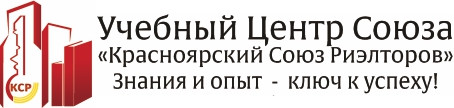 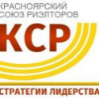 «Красноярского Союза риэлторов»ШКОЛА РИЭЛТОРА. Программа «Основы риэлторской деятельности»Контактное лицо: Исполнительный директор Союза КСР Березовская Елена Николаевна, к.т. 285-08-78Тема занятияЧ.ПреподавательМодуль 1. «Введение»Модуль 1. «Введение»Модуль 1. «Введение»Модуль 1. «Введение»2 октября, вторник,9.30-11.4511.45-14.45Практикум. Диагностика коммуникативных навыков риэлтора. Самопрезентация. Эффективные вопросы, как основа общения с клиентом. УТП.3Жигулова И.В. руководитель УЦ Союза «КСР»2 октября, вторник,9.30-11.4511.45-14.45Характеристика регионального рынка недвижимости. Классификаторы. Технические характеристики объектов недвижимости различных видов и типов.4Монастырская И.В., директор АН КИАН, руководитель ТОС3 октября, среда, 9.30-11.0011.15-14.15Формирование информационной базы различных типов и видов объектов недвижимости Информационные системы, порталы, как инструменты работы риэлтора.2Алексанян Т.В., зам.. директора КИАН3 октября, среда, 9.30-11.0011.15-14.15Профессиональная этика и ответственность перед клиентами, как основа взаимодействия между профессиональными участниками рынка недвижимости.Практикум. Умение идти в ногу со временем, быть в курсе профессиональной информации. Работа с сайтами РГР, КСР. Аттестация, сертификация. кодекс этики, учебные программы.4Монастырская И.В., директор АН КИАН, руководитель Территориального органа по сертификации Красноярского края, член управляющего Совета РОССМодуль 2. «Технологии работы с продавцом и покупателем недвижимости»Модуль 2. «Технологии работы с продавцом и покупателем недвижимости»3035005 октября, пятница,9.30-11.4512.00-13.30Клиентская база с нуля. Как найти и удержать потенциальных клиентов. Входящие, исходящие звонки. Подготовка, проведение и этикет общения с клиентом по телефону. Первая встреча с клиентом в офисе, на объекте. Завоевание доверия с первой встречи. УТП.6Роор Е.В., управляющая, руководитель офиса АН «Доступное жилье»9 октября, вторник, 9.30-11.0011.15-14.30Оценка объекта недвижимости. Методы оценки. Формирование стоимости. Практикум. Оценка объекта недвижимости.2Паничкина И.А., директор ООО «Профессионал»9 октября, вторник, 9.30-11.0011.15-14.30Работа с продавцом. Путь клиента к покупке услуги. Холодные звонки. Преимущества работы по эксклюзивному договору. Обоснование риэлторской услуги. Технология заключения договора на продажу объекта. 4Шапран В.В., директор АН Доступное жилье, первый президент Союза КСР10 октября, среда, 9.30-11.4512.00-12.45Разработка маркетинговой программы продвижения объекта недвижимости. Влияние рекламных источников на срок экспозиции объектов. Продающие тексты. 3Березовская Е.Н, исп. директор Союза «КСР»10 октября, среда, 9.30-11.4512.00-12.45Как увеличить продажи с помощью правильной фотопрезентации объектов недвижимости.1Березовский И.В., директор РА «Страйк»Модуль 3. Практикум «Технология 100% сделки»Модуль 3. Практикум «Технология 100% сделки»12200012 октября, пятница,9.30-14.30Классический обмен. Альтернативные сделки. Как выстроить цепочку альтернативных сделок и не сойти с ума. Тренинг. Истинные мотивы покупателя и продавца или как прочитать их мысли.6Симикина А.Ю., зам. директора АН «Мой город»16 октября, вторник.9.30 -14.30Техника продаж. Работа с возражениями. Профилактика возражений. Практикум. Отработка навыков работы с возражениями клиентов. Переговорная этика. Тренинг. Техники снижения напряжения в сложных переговорах.6Шапран В.В., директор АН Доступное жилье, первый президент Союза КСРМодуль 4. «Юриспруденция для риэлтора»Модуль 4. «Юриспруденция для риэлтора»12350017 октября,среда 9.30-11.0011.15-12.4513.00-14.30Физические лица. Правоспособность и дееспособность гражданина. Понятие и различия, органы опеки и попечительства, распоряжение имуществом подопечного. Прекращение опеки и попечительства. Практикум. Подводные камни при распоряжении имуществом детей.3Ерк Ю.В.., юрисконсульт КИАН, аккредитованный эксперт Территориального органа по сертификации брокерских услуг по Красноярскому краю и республике Хакасия 17 октября,среда 9.30-11.0011.15-12.4513.00-14.30Юридические лица: правоспособность, документы, представители, особенности совершения сделок и расчетов. Собственность и иные вещные права. Содержание и субъекты права собственности. Долевая собственность и общая собственность супругов. Права членов семьи собственников жилого помещения. Практикум. Особенности общей совместной собственности супругов на недвижимость.3Ерк Ю.В.., юрисконсульт КИАН, аккредитованный эксперт Территориального органа по сертификации брокерских услуг по Красноярскому краю и республике Хакасия 18 октября, четверг, 9.30-11.4512.00-13.3013.45-14.30Обязательства и способы их обеспечения. Понятие и сущность задатка, аванса, залога. Сделки: понятие, договоры и односторонние сделки. Недействительность сделок. Практикум. Задаток или аванс? Что лучше выбрать.2Ерк Ю.В.., юрисконсульт КИАН, аккредитованный эксперт Территориального органа по сертификации брокерских услуг по Красноярскому краю и республике Хакасия 18 октября, четверг, 9.30-11.4512.00-13.3013.45-14.30Отдельные виды договоров. Договор продажи недвижимости. Договор мены. Договор дарения. Договор ренты. Договор найма жилого помещения. Государственная регистрация перехода права собственности на недвижимость. Представительство по доверенности: порядок выдачи, объем передаваемых прав, срок действия, порядок прекращения. Наследственное право. Основания наследования. Принятие наследства. Практикум. Заботливая бабушка с квартирой2Ерк Ю.В.., юрисконсульт КИАН, аккредитованный эксперт Территориального органа по сертификации брокерских услуг по Красноярскому краю и республике Хакасия 18 октября, четверг, 9.30-11.4512.00-13.3013.45-14.30Учет, удостоверение сделок и государственная регистрация прав на недвижимость. Порядок регистрации. Кадастровый учет. Нотариат. Практикум. Риэлтор на пути к завершению сделки. Проверка полного пакета документов для регистрации.2Ерк Ю.В.., юрисконсульт КИАН, аккредитованный эксперт Территориального органа по сертификации брокерских услуг по Красноярскому краю и республике Хакасия 19 октября, пятница, 14.30-17.30Работа с покупателем. Психология покупателя. Выявление потребностей. Анализ рынка. Формирование предложения покупателю. Как помочь покупателю сделать правильный выбор. Практикум. Способы формирования предложения покупателю. Сравнительный анализ осмотренных объектов. Практикум. Организация и проведение показа объекта.4Лурье Я.А., Опыт работы на рынке недвижимости более 20 лет. Опыт преподавательской работы с 1993года. Обучение риэлторов с 1999 года. Автор и ведущая более 60 семинаров и тренингов для риэлторов. По итогам 2011 года тренер Яна Лурье признана Лауреатом ежегодной премии за вклад в развитие риэлторства в России Модуль 5. Новые возможности риэлтора.Модуль 5. Новые возможности риэлтора.12100023 октября, вторник.,9.30-11.0011.10-12.4012.50-14.20Налогообложение сделок в недвижимости. Подоходный налог: обложение дохода, полученного от продажи недвижимости; налоговый имущественный вычет.Практикум. Расчет налогового имущественного вычета.3Ботова О.С., налогов. консультант, член палаты налоговых консультантов РФ, директор «Аутсорсинг»23 октября, вторник.,9.30-11.0011.10-12.4012.50-14.20Взаимодействие с ипотечным консультантом компании. Специфика и технология ипотечных сделок. Продажа ипотечно-брокерской услуги. Выбор ипотечной программы. Практикум. Ипотека, как инструмент привлечения клиента.2Шведова О.В., аттестованный ипотечный консультант АН «Мой город»23 октября, вторник.,9.30-11.0011.10-12.4012.50-14.20Взаимовыгодное сотрудничество с банками. Схема продажи ипотечного продукта. Подбор объекта недвижимости по требованиям банка. Витрина СБ РФ. Этапы проведения ипотечной сделки. Новостройки и аккредитация банка. Практикум. Электронный документооборот, on-line-партнер. 1Закирова Н.В., менеджер по жилищному кредитованию отдела по работе с партнерами ПАО Сбербанк24 октября, среда, 9.30-11.0011.10-12.4012.50-14.20Нормативно-правовые акты, регулирующие отношения участников в долевом строительстве. Договор долевого участия, договор уступки права Юридические аспекты.  Государственная регистрация. Безопасность расчетов. Будущее рынка долевого строительства.Практикум. Изучение проектной декларации, работа с интегральной системой новостроек.2Монастырская И.В., директор АН КИАН, руководитель ТОС, член управляющего Совета РОСС24 октября, среда, 9.30-11.0011.10-12.4012.50-14.20Преимущества покупки новостройки у застройщика через АН. Преимущества работы по заключенным договорам с застройщиками. Практикум. Обзор новостроек, где комиссию риэлтору оплачивает застройщик. Составление прайса по новостройкам.Технология проведения сделки, взаимодействия клиент-риэлтор- застройщик, бронирования квартир. Работа с клиентской базой. Формирование спроса у продавцов вторичного жилья на новостройку (обменные сделки). Инвестирование в новое жилье. 2Смоленская И.В., директор АН «Новый город»24 октября, среда, 9.30-11.0011.10-12.4012.50-14.20Генеральный план Красноярска и районы жилой и промышленной застройки города. Перспективы развития города. Проекты детальной планировки районов. Административные районы Красноярска: местоположение, границы, основные магистрали, транспортные развязки. Жилищный фонд: периоды застройки, сравнительные особенности планировок.2Билонов А.М., руководитель проекта «КРАСДОМ»14.35-15.20Консультация1Эксперты ТОС25 октября, четверг9.30-11.0011.00-14.0014.30-16.00Послепродажные контакты с обслуженным клиентом.Деловые игры с участием руководителей АН, отправивших своих специалистов на обучение по программе «Основы риэлторской деятельности». Вручение Свидетельств.24Монастырская И.В., директор АН КИАН Преподаватели Школы риэлтора25 октября, четверг9.30-11.0011.00-14.0014.30-16.00Аттестационный экзамен Территориального органа по сертификации брокерских услуг по Красноярскому краю и республике Хакасия.2Эксперты ТОС Красноярского края и республики ХакасияИТОГО по программе80+3